Protocolo de Madrid relativo al Registro Internacional de Marcas Modificación de los importes de la tasa individual:  República Democrática Popular LaoDe conformidad con la Regla 35.2)d) del Reglamento del Protocolo de Madrid, el Director General de la Organización Mundial de la Propiedad Intelectual (OMPI) ha establecido nuevos importes, en francos suizos, de la tasa individual pagadera respecto de la República Democrática Popular Lao cuando es designada en una solicitud internacional, en una designación posterior a un registro internacional y en relación con la renovación de un registro internacional en el cual se haya designado a la República Democrática Popular Lao.A partir del 27 de noviembre de 2023, los importes de la tasa individual pagadera respecto a la República Democrática Popular Lao serán los siguientes:  Estos nuevos importes se abonarán cuando la República Democrática Popular Laoa)	sea designada en una solicitud internacional recibida por la Oficina de origen el 27 de noviembre de 2023 o después de esa fecha;  ob)	sea objeto de una designación posterior que haya sido recibida por la Oficina de la Parte Contratante del titular o presentada directamente ante la Oficina Internacional de la OMPI en dicha fecha o posteriormente;  oc)	haya sido designada en un registro internacional renueva en dicha fecha o posteriormente.27 de octubre de 2023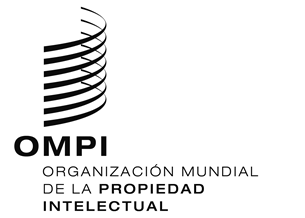 AVISO N.º 30/2023AVISO N.º 30/2023AVISO N.º 30/2023ASUNTOSASUNTOSImportes(en francos suizos)Importes(en francos suizos)ASUNTOSASUNTOShasta el 26 de noviembre de 2023a partir del 27 de noviembre de 2023Solicitud o designación posteriorpor una clase de productos o servicios–   por cada clase adicional 61445136Renovaciónpor una clase de productos o servicios–   por cada clase adicional61445136